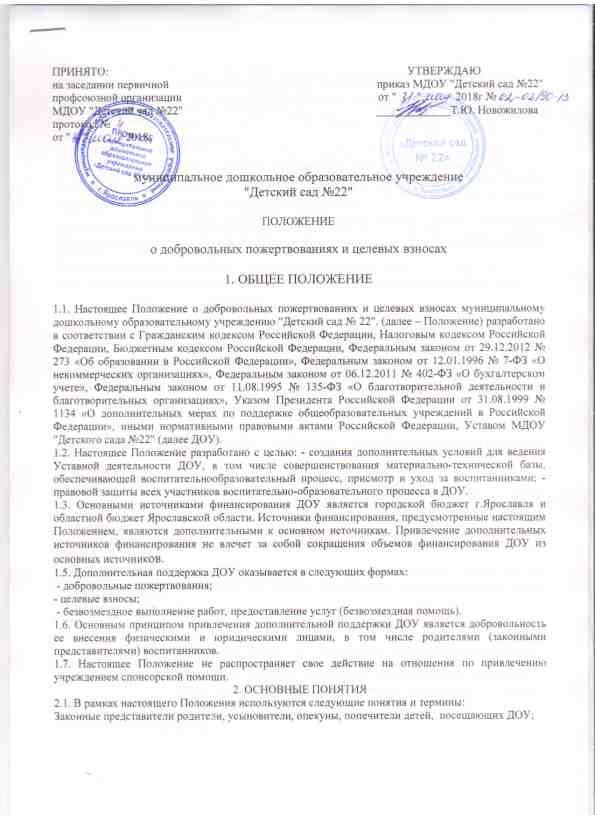 ПРИНЯТО:                                                                                                         УТВЕРЖДАЮна заседании первичной                                                                         приказ МДОУ "Детский сад №22"профсоюзной организации                                                                     от "       "            2018г №МДОУ "Детский чад №22"                                                                    _____________Т.Ю. Новожиловапротокол №от "    "              2018гмуниципальное дошкольное образовательное учреждение "Детский сад №22"ПОЛОЖЕНИЕо добровольных пожертвованиях и целевых взносах 1. ОБЩЕЕ ПОЛОЖЕНИЕ1.1. Настоящее Положение о добровольных пожертвованиях и целевых взносах муниципальному дошкольному образовательному учреждению "Детский сад № 22". (далее – Положение) разработано в соответствии с Гражданским кодексом Российской Федерации, Налоговым кодексом Российской Федерации, Бюджетным кодексом Российской Федерации, Федеральным законом от 29.12.2012 № 273 «Об образовании в Российской Федерации», Федеральным законом от 12.01.1996 № 7-ФЗ «О некоммерческих организациях», Федеральным законом от 06.12.2011 № 402-ФЗ «О бухгалтерском учете», Федеральным законом от 11.08.1995 № 135-ФЗ «О благотворительной деятельности и благотворительных организациях», Указом Президента Российской Федерации от 31.08.1999 № 1134 «О дополнительных мерах по поддержке общеобразовательных учреждений в Российской Федерации», иными нормативными правовыми актами Российской Федерации, Уставом МДОУ "Детского сада №22" (далее ДОУ). 1.2. Настоящее Положение разработано с целью: - создания дополнительных условий для ведения Уставной деятельности ДОУ, в том числе совершенствования материально-технической базы, обеспечивающей воспитательнообразовательный процесс, присмотр и уход за воспитанниками; - правовой защиты всех участников воспитательно-образовательного процесса в ДОУ. 1.3. Основными источниками финансирования ДОУ является городской бюджет г.Ярославля и областной бюджет Ярославской области. Источники финансирования, предусмотренные настоящим Положением, являются дополнительными к основном источникам. Привлечение дополнительных источников финансирования не влечет за собой сокращения объемов финансирования ДОУ из основных источников.1.5. Дополнительная поддержка ДОУ оказывается в следующих формах: - добровольные пожертвования; - целевые взносы; - безвозмездное выполнение работ, предоставление услуг (безвозмездная помощь). 1.6. Основным принципом привлечения дополнительной поддержки ДОУ является добровольность ее внесения физическими и юридическими лицами, в том числе родителями (законными представителями) воспитанников. 1.7. Настоящее Положение не распространяет свое действие на отношения по привлечению учреждением спонсорской помощи. 2. ОСНОВНЫЕ ПОНЯТИЯ2.1. В рамках настоящего Положения используются следующие понятия и термины:  Законные представители родители, усыновители, опекуны, попечители детей,  посещающих ДОУ;  Совет родителей ДОУ (далее по тексту –совет родителей ) – родители (законные представители) воспитанников, посещающих, избранные решением родителей на групповом родительском собрании в состав совета родителей ДОУ деятельность которых направлена в том числе и на содействие привлечению внебюджетных средств для обеспечения деятельности и развития ДОУ;  Управляющий совет ДОУ - это коллегиальный орган самоуправления ДОУ; Целевые взносы – добровольная передача юридическими или физическими лицами (в  том числе законными представителями) денежных средств, которые должны быть использованы по объявленному (целевому) назначению. В контексте данного Положения целевое назначение – ведение Уставной деятельности ДОУ.  Добровольное пожертвование – дарение вещи (включая деньги, ценные бумаги) или права в общеполезных целях. В контексте данного Положения общеполезная цель – ведение Уставной деятельности ДОУ.  Жертвователь – юридическое или физическое лицо (в том числе законные  представители), осуществляющее добровольное пожертвование.  Одаряемый – образовательное учреждение, принимающее целевые взносы, добровольные пожертвования от жертвователей на основании заключенного между сторонами договора о целевых взносах и добровольных пожертвованиях. В настоящем Положении понятия «одаряемый» и «ДОУ» используются в равных значениях.  Безвозмездная помощь (содействие) – выполняемые для ДОУ» работы и оказываемые услуги в качестве помощи (содействия) на безвозмездной основе юридическими и физическими лицами.3. ПОРЯДОК ПРИЕМА И УЧЕТА ДОБРОВОЛЬНЫХ ПОЖЕРТВОВАНИЙ И ЦЕЛЕВЫХ ВЗНОСОВ3.1. Добровольные пожертвования и целевые взносы могут быть переданыфизическими и юридическими лицами учреждению в виде: бескорыстной (безвозмездной или на льготных условиях) передачи в собственность имущества, денежных средств, объектов интеллектуальной собственности, наделения правами владения, пользования и распоряжения любыми объектами, переданными с правами собственности, выполнения работ, предоставления услуг.3.2. Добровольные пожертвования могут также выражаться в добровольном,безвозмездном выполнении работ и оказании услуг (добровольческая деятельность), в том числе по ремонту, уборке помещений учреждения и прилегающей к нему территории, кружков, секций, оформительских и других работ, оказания помощи в проведении мероприятий (указать другое).3.3. Передача добровольного пожертвования и целевого взноса осуществляетсяфизическими лицами на основании договора ( приложение № 1), юридическими лицами на основании договора ( Приложение № 2). Договор на добровольное пожертвование может быть заключен с физическим лицом по желанию гражданина. 3.4. Добровольные пожертвования ицелевые взносы, поступающие в безналичном порядке вносятся физическими и юридическими лицами через кредитные организации, учреждения почтовой связи в установленном порядке.3.5. Добровольные пожертвования и целевые взносы в виде денежных средствперечисляются на счет учреждения. В платежном документе может быть указано целевое назначение взноса.3.6. Добровольные пожертвования и целевые взносы в виде имущества передаются по акту приема-передачи, который является неотъемлемой частью договора пожертвования.3.7. При пожертвовании недвижимого имущества, оно поступает в муниципальную собственность. Право муниципальной собственности подлежит государственной регистрации в порядке, предусмотренном действующим законодательством.3.8. Стоимость передаваемого имущества, вещи или имущественных правопределяются сторонами договора, имущество пожертвования оформляется актом приема-передачи.4. ПОРЯДОК РАСХОДОВАНИЯ ДОБРОВОЛЬНЫХ ПОЖЕРТВОВАНИЙ4.1. Распоряжение привлеченными добровольными пожертвованиями и целевыми осуществляет руководитель учреждения в соответствии с утвержденной сметой, согласованной с Советом родителей.4.2. Расходование привлеченных средств учреждением должно производиться строго в соответствии с целевым назначением добровольного пожертвования и целевого взноса, определенном физическими или юридическими лицами, либо Советом родителей.5. ОТВЕТСТВЕННОСТЬ И ОБЕСПЕЧЕНИЕ КОНТРОЛЯ РАСХОДОВАНИЯДОБРОВОЛЬНЫХ ПОЖЕРТВОВАНИЙ5.1. Советом родителей осуществляется контроль за переданными учреждению добровольными пожертвованиями и целевыми взносами.5.2. При привлечении добровольных пожертвований и целевых взносов учреждение обязано ежегодно представлять письменные отчеты об использовании средств Совету родителей и родительской общественности.5.3. Ответственность за нецелевое использование добровольных пожертвований и целевых взносов несут руководитель, главный бухгалтер учреждения.5.4. По просьбе физических и юридических лиц, осуществляющих добровольное пожертвование и целевой взнос, учреждение предоставляет им информацию о его использовании.Приложение № 1к Положению о добровольныхпожертвованиях и целевых взносахМДОУ «Детского сада №22»ДОГОВОРДОБРОВОЛЬНОГО ДЕНЕЖНОГО ПОЖЕРТВОВАНИЯ№ __ «___»___________20__г город Ярославль________________________________________________________________ (наименование юридического лица)именуемый в дальнейшем – Благотворитель, в лице ____________________, действующего на основании ________________и  МДОУ детский сад  № 22, именуемое в дальнейшем – Благополучатель, в лице заведующего МДОУ «Детский сад №22» _______________________, действующего на основании устава, заключили настоящий договор при соблюдении действующего законодательства о следующем:1 ПРЕДМЕТ ДОГОВОРА1.1. Благотворитель добровольно жертвует Благополучателю денежные средства в размере ___________________________________________________ _                                                   (Сумма прописью) (сумма цифрами)рублей в целях:____________________________________________________________________________________________________________________________________                     (возможно указать; смотри пункт 2.5. Положения)1.2. Пожертвованные денежные средства имеют объявленное назначение и могут использоваться только в целях, указанных в пункте 1.1. настоящего договора.1.3. Благополучатель принимает добровольное пожертвование и обязуетсяиспользовать его исключительно по объявленному назначению.1.4. Благополучатель будет вести обособленный учет всех операций поиспользованию пожертвованных денежных средств.1.5. Использование пожертвования не по его назначению дает Благотворителю право требовать отмены пожертвования.1.6. Изменение назначения пожертвования допускается только с предварительного письменного согласия Благотворителя.2. ВНЕСЕНИЕ ДОБРОВОЛЬНОГО ПОЖЕРТВОВАНИЯ2.1. Добровольное пожертвование вносится на счет Благополучателя по приносящей доход деятельности не позднее пяти календарных дней, начиная со дня заключения настоящего договора.2.2. Добровольное пожертвование вносится в рублях.3. ОТЧЕТ БЛАГОПОЛУЧАТЕЛЯ3.1. Благополучатель не позднее трех рабочих дней с момента получения простого требования Благотворителя обязан предоставить ему письменный либо устный отчет о расходовании добровольного пожертвования.3.2. К отчету могут быть приложены материалы и документы, на которыеБлагополучатель ссылается в отчете.3.3. Отказ от принятия отчета Благополучателя может быть только мотивированным и изложенным в письменной форме. Отказ доводится до Благополучателя незамедлительно.4. ПРОЧИЕ УСЛОВИЯ4.1. Во всем остальном, что не предусмотрено настоящим договором, стороныруководствуются действующим законодательством РФ.4.2. Любые изменения и дополнения к настоящему договору действительны приусловии, если они совершены в письменной форме, скреплены печатями и подписаны надлежаще уполномоченными на то представителями сторон.4.3. Стороны настоящего договора придают юридическую силу любым документам, относящимся к его предмету, если они отправлены и получены посредством почтовой, телеграфной, телетайпной, телефонной электросвязи или иной связи, позволяющей достоверно установить, что документ исходит от другой стороны договора.4.4. С момента вступления настоящего договора в силу, все данные ранее егосторонами обязательства, обещания, имеющаяся переписка и документы в отношении предмета договора теряют свою силу.4.5. Все споры и разногласия, которые могут возникнуть между сторонами повопросам, не нашедшим своего разрешения в тексте данного договора, будут разрешаться путем переговоров на основе действующего законодательства.4.6. При неурегулировании в процессе переговоров спорных вопросов спорыразрешаются в порядке, установленном действующим законодательством РФ.4.7. Настоящий договор вступает в силу с момента его заключения и действует до полного исполнения сторонами принятых на себя обязательств.4.8. Настоящий договор заключен в двух экземплярах, имеющих одинаковуююридическую силу, из которых один находится у Благотворителя, второй – уБлагополучателя.5. АДРЕСА И РЕКВИЗИТЫ СТОРОНПриложение № 2к Положению о добровольныхпожертвованиях и целевых взносахМДОУ «Детский сад №22»ДОГОВОРДОБРОВОЛЬНОГО ПОЖЕРТВОВАНИЯ ИМУЩЕСТВА№ __ «___»___________20__г  ________________________________________________________________ (наименование юридического лица)именуемый в дальнейшем – Благотворитель, в лице ____________________________________________________, действующего на основании_______________________иМДОУ "Детский сад № 22», именуемое в дальнейшем – Благополучатель, в лице заведующего МДОУ "Детский сад №22", действующего на основании устава,заключили настоящий договор при соблюдении действующего законодательства о следующем:1. ПРЕДМЕТ ДОГОВОРА1.1. В соответствии с настоящим договором Благотворитель обязуется безвозмездно передать Благополучателю принадлежащее ему на праве собственности на основании_____________________________________________________________________имущество -______________________________________________________________(далее - имущество) в собственность и на цели, указанные в настоящем договоре.1.2. Благотворитель передает Благополучателю имущество, указанное в п. 1.1настоящего договора, для использования в следующих целях:____________________________________________________________________(возможно указать; смотри пункт 2.5. Положения)1.3. Благотворитель добровольно передает Благополучателю имуществоединовременно и в полном объеме в течение ___(_______________________________)рабочих дней с момента подписания настоящего договора.1.4. Благополучатель обязуется вести обособленный учет всех операций поиспользованию пожертвованного имущества.1.5. Имущество передается по акту приема-передачи, который являетсянеотъемлемой частью настоящего договора.1.6. При пожертвовании недвижимого имущества, оно поступает в муниципальную собственность. Право муниципальной собственности подлежит государственной регистрации в порядке, предусмотренном действующим законодательством.1.7. Стоимость передаваемого имущества, вещей или имущественных правопределяются сторонами договора.1.8. Изменение назначения использования переданного имущества указанного в п. 1.2 настоящего Договора допускается с письменного согласия Благотворителя, если обстоятельства изменились таким образом, что становится невозможным использовать его по первоначальному назначению.1.9. Добровольное пожертвование может быть отменено Благотворителем всудебном порядке в случаях, установленных действующим законодательством (ст.578Гражданского кодекса РФ).2. КОНФИДЕНЦИАЛЬНОСТЬ2.1. Условия настоящего договора и дополнительных соглашений к немуконфиденциальны и не подлежат разглашению.3. РАЗРЕШЕНИЕ СПОРОВ3.1. Все споры и разногласия, которые могут возникнуть между сторонами повопросам, не нашедшим своего разрешения в тексте данного договора, будут разрешаться путем переговоров на основе действующего законодательства.3.2. При неурегулировании в процессе переговоров спорных вопросов спорыразрешаются в порядке, установленном действующим законодательством РФ.4. ПРОЧИЕ УСЛОВИЯ4.1. Во всем остальном, что не предусмотрено настоящим договором, стороныруководствуются действующим законодательством РФ.4.2. Любые изменения и дополнения к настоящему договору действительны приусловии, если они совершены в письменной форме, скреплены печатями и подписаны надлежаще уполномоченными на то представителями сторон.4.3. Стороны настоящего договора придают юридическую силу любым документам, относящимся к его предмету, если они отправлены и получены посредством почтовой, телеграфной, телетайпной, телефонной электросвязи или иной связи, позволяющей достоверно установить, что документ исходит от другой стороны договора.4.4. С момента вступления настоящего договора в силу все данные ранее егосторонами обязательства, обещания, имеющаяся переписка и документы в отношении предмета договора теряют свою силу.4.5. Настоящий договор вступает в силу с момента его заключения и действует до полного исполнения сторонами принятых на себя обязательств.4.6. Данный договор заключен в двух экземплярах, имеющих одинаковуююридическую силу, из которых один находится у Благотворителя, второй – уБлагополучателя.5. АДРЕСА И РЕКВИЗИТЫ СТОРОНБлаготворитель________________________________________________________________________________________________________________________________________________________________________________________________________________________________________________________________________________________________________________________________________________________________________________________________________________________________________________________БлагополучательМДОУ «Детский сад № 22»150010, Ярославская обл., Ярославль г., Щепкина ул., д.9Банковские реквизиты:ИНН 7607014695КПП 760401001департамент финансов мэрии города Ярославля (МДОУ детский сад № 22, лс 803.03.433.5) р/с  40701810278883000001в Отделении по Ярославской области Главного управления Центрального банка Российской Федерации по Центральному федеральному округуБИК 047888001Заведующий МДОУ «Детский сад № 22»:________________Т.Ю.Новожилова Т.Ю.Благотворитель      БлагополучательМДОУ «Детский сад № 22»150010, Ярославская обл., Ярославль г., Щепкина ул., д.9Банковские реквизиты:ИНН 7607014695КПП 760401001департамент финансов мэрии города Ярославля (МДОУ детский сад № 22, лс 803.03.433.5) р/с  40701810278883000001в Отделении по Ярославской области Главного управления Центрального банка Российской Федерации по Центральному федеральному округуБИК 047888001Заведующий МДОУ «Детский сад № 22»:________________Т.Ю.Новожилова Т.Ю.